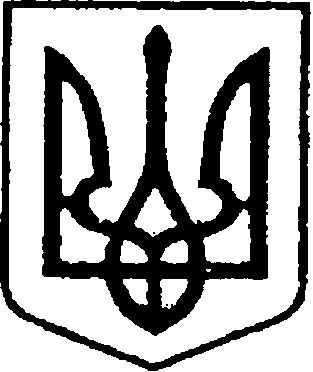 УКРАЇНАЧЕРНІГІВСЬКА ОБЛАСТЬН І Ж И Н С Ь К А    М І С Ь К А    Р А Д АВ И К О Н А В Ч И Й    К О М І Т Е Т   Р І Ш Е Н Н Я                  від _17.09___ 2020 р.		         м. Ніжин		                      №322 Про надання дозволу мешканці            міста Селезненко Ірині Валентинівні на виготовлення за власні кошти проектно-кошторисної документації по підключенню  будинку  приватного сектору за адресою вул. Ніжатинська, буд. №21 до  мережі централізованого водопостачання містаВідповідно до статей 30, 42, 59, 73 Закону України «Про місцеве самоврядування в Україні»,  ст. 152 Житлового Кодексу України, Регламенту виконавчого комітету Ніжинської міської ради VII скликання, затвердженого рішенням виконавчого комітету міської ради від 11 серпня 2016 року № 220 (зі змінами),  розглянувши заяву мешканки міста Ніжин, про надання дозволу на виготовлення за власні кошти проектно-кошторисної документації  по підключенню  будинку приватного сектору до  мережі централізованого водопостачання міста, виконавчий комітет Ніжинської  міської ради вирішив:Надати дозвіл  мешканці  міста  Ніжин  Селезненко Ірині Валентинівні  на виготовлення за власні кошти проектно-кошторисної документації по підключенню будинку приватного сектору  за адресою вул. Ніжатинська, буд.№21 до  мережі централізованого водопостачання міста.         При виконанні земляних робіт підключення до існуючих мереж централізованого водопостачання міста провести шляхом проколу без порушення асфальтобетонного покриття, у випадку неможливості виконання даної умови, відновлення асфальтобетонного покриття відшкодувати за власний  рахунок протягом  10 днів після завершення  робіт.    Дозволити   комунальному    підприємству    «Ніжинське      управління водопровідно-каналізаційного господарства» видати вищезазначеній мешканці міста технічні умови на виготовлення проектно-кошторисної документації по підключенню  будинку   приватного сектору  вул. Ніжатинська, № 21 до мережі централізованого водопостачання міста та укласти договір на обслуговування  водопроводу, або вирішити питання про передачу на баланс підприємству, що буде його обслуговувати в подальшому.3.   Управлінню   житлово-комунального    господарства та будівництва         (Кушніренку А.М.) забезпечити оприлюднення даного рішення на офіційному сайті Ніжинської міської ради протягом п’яти робочих днів з дня його прийняття.4. 	Контроль за виконанням даного рішення покласти на першого  заступника міського  голови  з питань діяльності виконавчих органів ради  Олійника  Г.М.Міський  голова                                                                               А.В. ЛінникПОЯСНЮВАЛЬНА ЗАПИСКАдо проекту рішення виконкому «Про надання дозволу мешканці            міста Селезненко І.В. на виготовлення за власні кошти проектно-кошторисної документації по  підключенню будинку приватного сектору  за адресою  вул. Ніжатинська, буд.№ 21 до  мережі централізованого водопостачання міста.»1.Обґрунтування необхідності прийняття акта.У зв’язку з заявою мешканки міста  Селезненко І.В.  на  виготовлення  за власні кошти  проектно-кошторисної документації та  підключення будинку приватного сектору до мережі централізованого водопостачання міста.2.Загальна характеристика і основні положення проекту.Проект складається з законодавчого обґрунтування та 4 розділів.Обґрунтування містить посилання на Закон України «Про місцеве самоврядування в Україні» та  Житловий Кодекс України, згідно якого рішення набуває сили.Розділ 1  визначає зміст рішення «Про надання дозволу мешканці             міста Селезненко І.В. на виготовлення за власні кошти проектно-кошторисної документації по  підключенню будинку приватного сектору   за адресою вул. Ніжатинська, буд. № 21 до  мережі централізованого водопостачання міста».     Розділ 2 містить інформацію про видачу технічних умов на підключення  водопровідної мережі.     Розділ 3 містить інформацію про оприлюднення даного рішення на офіційному сайті Ніжинської міської ради.Розділ 4 визначає на кого покладено контроль за виконання рішення.   3.Стан нормативно-правової бази у даній сфері правового регулювання.Запропонований проект рішення, являється базовим документом у даній сфері правового регулювання.4.Фінансово економічне обґрунтування.Реалізація зазначеного проекту не потребує додаткових фінансових витрат з міського бюджету.5.Прогноз соціально-економічних та інших наслідків прийняття акту.Прийняття даного проекту дозволить виконати проектно-кошторисну документацію та підключити будинок приватного сектору за адресою вул. Ніжатинська, №21  до мережі централізованого водопостачання.   Начальник  УЖКГ та будівництва                                    А.М. Кушніренко